PENNSYLVANIA PUBLIC UTILITY COMMISSIONHarrisburg, PA  17105-3265	F I N A L    O R D E R	On February 25, 2016, a Tentative Order was entered in the above captioned proceeding.	The Electric Generation Suppliers (EGS) listed in the Table 1 -Suppliers with Approved Security filed approved securities within 30 days after publication in the Pennsylvania Bulletin.  Table 1 - Suppliers with Approved SecurityList of EGS companies that have submitted the required security	*Taking title to electricity	The EGSs listed in Table 2 – Supplier Cancellation did not file any adverse public comments or approved security within 30 days after publication in the Pennsylvania Bulletin.  Table 2 - Supplier Cancellation The EGS company that has not submitted the required security	The Tentative Order has become FINAL by operation of law.  The Electric Generation Service Licenses held by each company listed in the Table 2 - Supplier Cancellation are cancelled, and be shall stricken from all active utility lists maintained by the Commission’s Bureau of Technical Utility Services and the Assessment Section of the Bureau of Administration, removed from the Commission’s website, and notifications be sent to all electric distribution companies in which the Electric Generation Suppliers are licensed to do business.               							BY THE COMMISSION,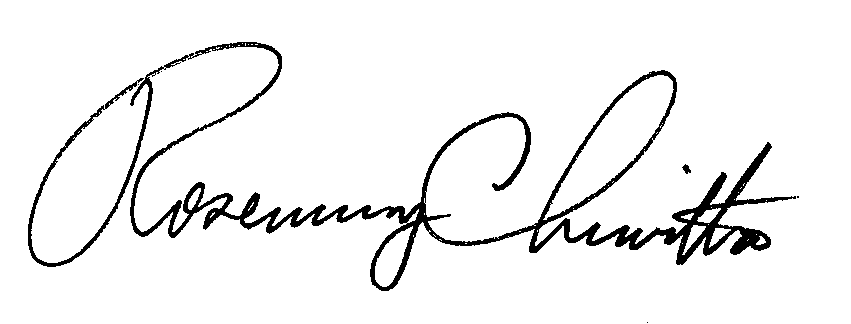 							Rosemary Chiavetta							SecretaryORDER ENTERED:  May 16, 2016Electric Generation Supplier License Cancellations ofCompanies with an Expired Financial SecurityM-2015-2490383Docket NumberCompany NameA-2012-2311410Commercial and Industrial Solutions LLCA-2013-2365762Diversegy LLCA-2013-2365828MSI Utilities, Inc.A-2014-2437023Navigate Power LLCA-2014-2412948Nextility, Inc.A-2011-2248651The Energy Link LLCDocket NumberCompany NameA-2010-2162202Power Management Co LLC